АДМИНИСТРАЦИЯ  ВЕСЬЕГОНСКОГОМУНИЦИПАЛЬНОГО ОКРУГАТВЕРСКОЙ  ОБЛАСТИПОСТАНОВЛЕНИЕг. Весьегонск 04.08.2020                                                                                                                №343п о с т а н о в л я ю:Внести в административный в регламент предоставления муниципальной услуги «Присвоение, изменение и аннулирование адресов на территории Весьегонского района Тверской области», утверждённый постановлением Администрации Весьегонского района Тверской области от 25.12.2015 № 524 «Об утверждении административного регламента предоставления муниципальной услуги «Присвоение, изменение и аннулирование адресов на территории Весьегонского района Тверской области» следующие изменения:Наименование административного регламента предоставления муниципальной услуги «Присвоение, изменение и аннулирование адресов на территории Весьегонского района Тверской области» изложить в следующей редакции:«Административный регламент предоставления муниципальной услуги «Присвоение, изменение и аннулирование адресов на территории Весьегонского муниципального округа Тверской области».1.2 В пунктах 1, 4, 6, 10, 12 слова «администрации Весьегонского района» заменить словами «Администрации Весьегонского муниципального округа».1.3 Пункт 5 изложить в следующей редакции:«5. Должностным лицом, ответственным за предоставление муниципальной услуги является специалист Отдела (далее – должностное лицо). Сведения о месте нахождения, графике работы, контактных телефонах, адресах электронной почты, адресах сайта Администрации Весьегонского муниципального округа указаны в приложении 1 к Административному регламенту».1.4 В пунктах 7, 57 слова «на официальном сайте муниципального образования Тверской области «Весьегонский район» заменить словами «на официальном сайте Администрации Весьегонского муниципального округа Тверской области». 1.5 Пункт 8 изложить в следующей редакции:«8. Наименование муниципальной услуги: «Присвоение, изменение и аннулирование адресов на территории Весьегонского муниципального округа Тверской области».1.6 В пункте 13 слова «администрацией Весьегонского района» заменить словами «Администрацией Весьегонского муниципального округа».1.7 Пункт 15 изложить в следующей редакции:«15. Правовыми основаниями предоставления муниципальной услуги являются:- Конституция Российской Федерации;- Градостроительный кодекс РФ;- Жилищный кодекс Российской Федерации;- Федеральный закон от 06.10.2003 № 131–ФЗ «Об общих принципах организации органов местного самоуправления в Российской Федерации»;- Федеральный закон от 27.07.2006 № 152-ФЗ «О персональных данных»;- Федеральный закон от 24.07.2007№ 221-ФЗ «О кадастровой деятельности»;- Федеральный закон от 27.07.2010 № 210-ФЗ «Об организации предоставления государственных и муниципальных услуг»;- постановление Правительства РФ от 19.11.2014 № 1221 «Об утверждении Правил присвоении, изменения и аннулирования адресов»;- постановление Администрации Весьегонского муниципального округа Тверской области от 13.04.2020 № 139 «Об утверждении Правил присвоения, изменения и аннулирования адресов на территории Весьегонского муниципального округа Тверской области».1.8 В пункте 46 слова «официальному сайту муниципального образования Тверской области «Весьегонский район» заменить словами «официальному сайту Администрации Весьегонского муниципальный округа Тверской области».1.9 В пункте 53:В абзаце втором слова «на официальном сайте муниципального образования Тверской области «Весьегонский район» заменить словами «на официальном сайте Администрации Весьегонского муниципального округа Тверской области».В абзаце третьем слова «на официальный сайт муниципального образования Тверской области «Весьегонский район» в сети Интернет www.vesegonsk.ru» заменить словами «на официальный сайт Администрации Весьегонского муниципального округа Тверской области в сети Интернет https://весьегонский-округ.рф».1.10 В таблице «Характеристики процедуры» подраздела 2 «Приём и регистрация заявления и документов» раздела III «Состав, последовательность и сроки выполнения административных процедур, требования к порядку их выполнения, в том числе особенности выполнения  административных процедур в электронной форме» административного регламента слова «по информационным системам общего пользования на официальный сайт муниципального образования Тверской области «Весьегонский район» заменить словами «на официальный сайт Администрации Весьегонского муниципального округа Тверской области».1.11 В таблице «Характеристики процедуры» подраздела 4 «Подготовка проекта постановления о присвоении  объекту адресации адреса или  аннулировании его адреса либо решения и проекта постановления об отказе в присвоении или аннулировании адреса объекту недвижимости» раздела III «Состав, последовательность и сроки выполнения административных процедур, требования к порядку их выполнения, в том числе особенности выполнения  административных процедур в электронной форме» административного регламента слова «главой администрации» заменить словами «Главой Весьегонского муниципального округа».1.12 В таблице «Характеристики процедуры» подраздела 5 «Выдача заявителю результата муниципальной услуги» раздела III «Состав, последовательность и сроки выполнения административных процедур, требования к порядку их выполнения, в том числе особенности выполнения  административных процедур в электронной форме» административного регламента слова «главой администрации» заменить словами «Главой Весьегонского муниципального округа».1.13 В пунктах 62, 79, 81 слова «глава администрации Весьегонского района» заменить словами «Глава Весьегонского муниципального округа». 1.14 В пункте 63 слова «органов местного самоуправления Весьегонского района» заменить словами «органов местного самоуправления Весьегонского муниципального округа».1.15 В пункте 64 слова «специалисты администрации Весьегонского района» заменить словами «специалисты Администрации Весьегонского муниципального округа».1.16 В пункте 70 слова «в адрес главы администрации Весьегонского района» заменить словами «в адрес Главы Весьегонского муниципального округа».1.17 В пункте 71 слова «главой администрации Весьегонского района» заменить словами «Главой Весьегонского муниципального округа».1.18 В подпунктах 3 - 6 пункта 74 слова «правовыми актами Весьегонского района» заменить словами «правовыми актами Весьегонского муниципального округа».1.19 В пункте 75 слова «в администрацию Весьегонского района» заменить словами «в Администрацию Весьегонского муниципального округа», слова «главе администрации Весьегонского района» заменить словами «Главе Весьегонского муниципального округа».1.20 В пункте 76 слова «официального сайта муниципального образования Тверской области «Весьегонский район» заменить словами  «официального сайта Администрации Весьегонского муниципального округа Тверской области».1.21 В пункте 78 слова «в администрацию Весьегонского района» заменить словами «в Администрацию Весьегонского муниципального округа» слова «главой администрации Весьегонского района» заменить словами «Главой Весьегонского муниципального округа».1.22 Приложение 1 к административному регламенту изложить в новой редакции (прилагается).2. Разместить настоящее постановление на сайте Администрации Весьегонского муниципального округа Тверской области в информационно-телекоммуникационной сети Интернет.3. Настоящее постановление вступает в силу со дня его принятия и подлежит официальному опубликованию в газете «Весьегонская жизнь».4. Контроль за выполнением настоящего постановления возложить на заместителя Главы Администрации Весьегонского муниципального округа по экономическим вопросам  Тихонова А.А.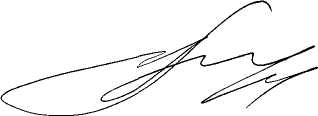    Глава  Весьегонского    муниципального округа                                                                  А.В. ПашуковО внесении изменений в постановлениеадминистрации Весьегонского районаот 25.12.2015 № 524